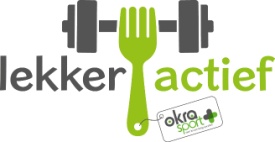 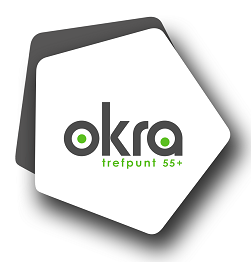 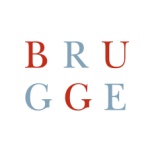 Sint-GodelieveNIEUWSBRIEF DECEMBER 2021Ontspanning in Onze Ark op donderdag: 2 - 9 - 16 - 23 en 30 december om 14:00 u.►LIJNDANSEN op maandag 6 en 13 december om 13:30 u.◄in de polyvalente zaal A Wijkcentrum Xaverianen, Xaverianenstraat 3.uw Okra teamDonderdag 2 dec.	Stapperskaart: regionale wandeling in Oedelem	We verzamelen om 13.00 u. aan Onze Ark met de wagen.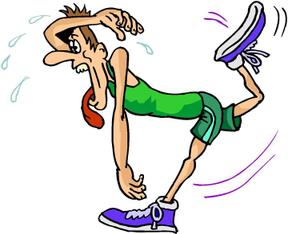 	Locatie: parochiezaal Oostveld, Tinhoutstraat 57.	Vooraf inschrijven bij Michel 	 0468 15 58 90 -  michel.van.parijs1@telenet.be Woensdag 8 dec 	Bloemschikken om 14:00 u. in Onze ArkGelieve vooraf in te schrijven bij Erna  050 38 39 88 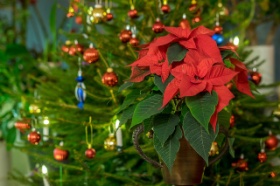 	 dewulf-keereman@skynet.beMaandag 20 dec.	Kerstfeest met ontspanning door HilviWe sluiten af met koffie en boterkoeken	14:30 u. in Onze Ark - Bijdrage in de kosten: 4 euroGelieve vooraf in te schrijven bij Erna  050 38 39 88   dewulf-keereman@skynet.be 